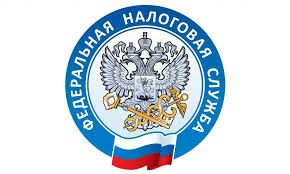 Сведения о своих счетах узнайте в «Личном кабинете»    Налогоплательщики – физические лица имеют право обратиться в налоговые органы за получением справки о своих счетах.      Однако получить справку о счетах физического лица можно и в электронном виде, не посещая налоговый орган, через интернет-сервис ФНС России «Личный кабинет налогоплательщика для физических лиц».       В сервисе отражены наименования банков, номера счетов, даты их открытия/закрытия, виды счетов и их состояние. Просмотр сведений возможен как в режиме онлайн, так и в виде выгрузки данных о них в файл в формате xlsx. Для просмотра сведений о своих банковских счетах необходимо перейти в режим «Профиль» и найти вкладку «Сведения о банковских счетах».      При этом необходимо принять во внимание, что налоговые органы не являются первоисточником информации о счетах налогоплательщиков, а, следовательно, не могут в полной мере отвечать за степень её актуальности и достоверности при предоставлении третьим лицам. Сведения о счетах (вкладах) физических лиц представляются банками в налоговые органы в соответствии с пунктом 1.1 статьи 86 Налогового кодекса РФ с 1 июля 2014 года. Информацией о ранее открытых физическими лицами счетах в банках (если они не закрывались либо по ним не было изменений) налоговые органы не располагают.      При возникновении вопросов, касающихся представленных сведений о банковских счетах, рекомендуется обращаться непосредственно в банки, представившие такие сведения в налоговые органы.